UBND QUẬN LONG BIÊNTRƯỜNG MN ĐÔ THỊ SÀI ĐỒNG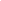 UBND QUẬN LONG BIÊNTRƯỜNG MN ĐÔ THỊ SÀI ĐỒNGUBND QUẬN LONG BIÊNTRƯỜNG MN ĐÔ THỊ SÀI ĐỒNGUBND QUẬN LONG BIÊNTRƯỜNG MN ĐÔ THỊ SÀI ĐỒNGLỊCH CÔNG TÁC CHUNG CỦA TRƯỜNG MN ĐÔ THỊ SÀI ĐỒNGTUẦN 30/2021 TỪ NGÀY 26/07/2021 ĐẾN NGÀY 30/7/2021LỊCH CÔNG TÁC CHUNG CỦA TRƯỜNG MN ĐÔ THỊ SÀI ĐỒNGTUẦN 30/2021 TỪ NGÀY 26/07/2021 ĐẾN NGÀY 30/7/2021LỊCH CÔNG TÁC CHUNG CỦA TRƯỜNG MN ĐÔ THỊ SÀI ĐỒNGTUẦN 30/2021 TỪ NGÀY 26/07/2021 ĐẾN NGÀY 30/7/2021LỊCH CÔNG TÁC CHUNG CỦA TRƯỜNG MN ĐÔ THỊ SÀI ĐỒNGTUẦN 30/2021 TỪ NGÀY 26/07/2021 ĐẾN NGÀY 30/7/2021LỊCH CÔNG TÁC CHUNG CỦA TRƯỜNG MN ĐÔ THỊ SÀI ĐỒNGTUẦN 30/2021 TỪ NGÀY 26/07/2021 ĐẾN NGÀY 30/7/2021ThứBuổiNội dung công việc, thời gian, địa điểmNội dung công việc, thời gian, địa điểmBộ phận thực hiệnLãnh đạo phụ tráchCác nội dung công việc bổ sung, phát sinhHai26/7S- Làm việc tại trường - Làm việc tại trường Đ/c DungPGDHai26/7CBa27/7S- Làm việc tại trường- Làm việc tại trườngĐ/c HảoPGDBa27/7CTư28/7S- Làm việc tại trường- Làm việc tại trườngĐ/c NghĩaPGDTư28/7CNăm29/7S-  Làm việc tại trường-  Làm việc tại trườngĐ/c HảoPGDNăm29/7CSáu30/7S- Làm việc tại trường- Làm việc tại trườngĐ/c DungPGDSáu30/7C